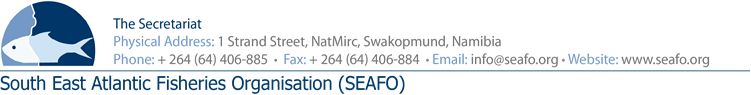 PROVISIONAL AGENDA FOR THE 15TH MEETING OF THE SCIENTIFIC COMMITTEE (SC) - 2019 CHAIRPERSON:  Mr. Ǻge Høines (Norway 2019 - 2021)	VENUE:  Strand Hotel, SwakopmundVICE-CHAIR:        Mr. Granville Louw (SA 2019 - 2021)	DATE:     19-22 November 2019Circulation Date: 19 October 2019ItemAgenda ItemWorking Document1Opening of meeting by Chairperson2Appointment of Rapporteur3Adoption of agenda and meeting arrangementsDOC/SC/01/2019DOC/SC/02/20194Introduction & admission of Observers5Introduction of Delegations6Review of submitted SEAFO working documents and any related presentations, allocations to the agenda itemsDOC/SC/00/20197Review of the 2019 work programDOC/SC/02/2019DOC/SC/03/2019DOC/SC/04/2019DOC/SC/05/20198Report by the Executive Secretary presenting landing tables updated to September 2019DOC/SC/06/20199Review spatial and temporal distribution of fishing activity and biological dataDOC/SC/06/201910Review the spatial distribution of reported catches of benthic organisms DOC/SC/06/201911Review Stock Status Report      11.1  Patagonian toothfish      11.2  Orange roughy      11.3  Deep-sea crab      11.4  Pelagic armourhead / Southern boarfish      11.5  AlfonsinoDOC/SC/07/2019DOC/SC/08/2019DOC/SC/09/2019DOC/SC/10/2019DOC/SC/11/201912Review research activities in the SEAFO CA since October 201813Examine, where appropriate, assessments and research done by neighboring States and other organisationsDOC/SC/12/201914Proposal for amendment of the rules of procedure of the SEAFO Scientific CommitteeDOC/SC/13/201915Data Request & Research ProposalsDOC/SC/14/2019DOC/SC/15/2019DOC/SC/16/2019DOC/SC/17/2019DOC/SC/18/201916Any other matters17Collate advice and recommendations to the Commission on issues emanating from the 2019 meeting182020 Work Program19Budget for 202020Adoption of the report21Date and place of the next meeting22Closure of meeting